Scoil Phádraig NS     Biodiversity Action PlanGoal 1To Create Awareness of Biodiversity Goal 1To Create Awareness of Biodiversity Goal 1To Create Awareness of Biodiversity ActionPerson/Group ResponsibleTime frameElect a new committee Inform Parents that the school is now participating in Green-Schools BiodiversityEncourage ‘Green Schools’ themed curriculum workPrepare lesson plans for other teachersGreen-Schools Coordinator Sept 2016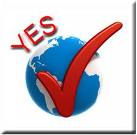 Biodiversity Awareness SurveyCarry out Biodiversity Awareness Survey to examine level of awareness among students and staff.Graph results in bar chart formatAnalyse the survey and suggest recommendations.Green-Schools Committee Survey 1Nov 2016Survey 2Nov 2017Habitat MapDraw a Habitat Map of the school grounds to identify and mark habitats by shading each area with different coloursCompile list of Species in all identified habitats.Identify trees growing on the school grounds and mark on the map Identify areas for positioning new habitats to promote biodiversity.Green-Schools Committee All ClassesMap 1Nov 2016Map 2Dec 2017Data Base of SpeciesSet up a Data base listing all plants, invertebrates, birds and mammals on our school groundsMake a scrapbook to show evidenceDraw, paint or photograph all species found Hold Biodiversity day when classes find as many species as they can.Invite a Heritage Specialist to the school to help find, name and record species.3rd /4th Class3rd /4th Class3rd /4th ClassAll ClassesMar-June 2017Feb 2018Nov 2016Learn about the diversity around usUse teaching resources and worksheets from Green School Web Site and Internet sites to learn about various species in our grounds and local countryside.Record the seasonal changes that occur in habitats by observing and recording Erect Green Schools posters in the courtyard and hang biodiversity themed garden decorations in the areaArrange a trip to visit the ‘Wetlands in Ballybay’ All Classes3rd /4th ClassCommitteeCoordinatorCoordinatorOn-goingOngoingSept 2016April 2018Green Code Hold a poster/slogan competition to come up with a new Green Code relating to biodiversity. Display on Green School Notice Board 3rd – 6th ClassFeb 2017Action DayOrganise and advertise an Action Day – Organise the event by getting parents and community involved.Ask the ‘After School’ to join with us for the dayWatch biodiversity videosPick up rubbish in local area.Tidy up and weed the school garden and plant flowers, herbs, shrubs, fruit and vegetablesPaint the benches in the courtyardSecure all new trees with supportsAll ClassesMar 2017Mar 2018Goal 2To preserve and enhance biodiversity in our school.Goal 2To preserve and enhance biodiversity in our school.Goal 2To preserve and enhance biodiversity in our school.Goal 2To preserve and enhance biodiversity in our school.Goal 2To preserve and enhance biodiversity in our school.Goal 2To preserve and enhance biodiversity in our school.ActionActionActionPerson/Group ResponsibleTime frameTime frameIncrease Biodiversity in the School Grounds Organize and put in action a system that will enhance biodiversity levels in the school and create new habitats Organise a biodiversity workshop to visit the school (Dale)Plant trees and shrubs within the school groundsCreate a prairie garden area to attract ladybirds and butterflies by planting a variety of wild flower seed mixesErect bird feeders and bird tables Erect bird boxes, hedgehog homes, squirrel shelters, nesting boxesCreate a log pile and a Leaf pile to provide a habitat for ‘mini beasts’Create a wild flower bed.Create an Insect Hotel.Plant trees and shrubsErect a bird bath near feedersIndicate on Habitat Map each new developmentErect new attractive planters for shrubs and flowers (minions, tyres, snails, baskets etc)Allow some garden areas to grow wildTake part in national tree weekIncrease Biodiversity in the School Grounds Organize and put in action a system that will enhance biodiversity levels in the school and create new habitats Organise a biodiversity workshop to visit the school (Dale)Plant trees and shrubs within the school groundsCreate a prairie garden area to attract ladybirds and butterflies by planting a variety of wild flower seed mixesErect bird feeders and bird tables Erect bird boxes, hedgehog homes, squirrel shelters, nesting boxesCreate a log pile and a Leaf pile to provide a habitat for ‘mini beasts’Create a wild flower bed.Create an Insect Hotel.Plant trees and shrubsErect a bird bath near feedersIndicate on Habitat Map each new developmentErect new attractive planters for shrubs and flowers (minions, tyres, snails, baskets etc)Allow some garden areas to grow wildTake part in national tree weekIncrease Biodiversity in the School Grounds Organize and put in action a system that will enhance biodiversity levels in the school and create new habitats Organise a biodiversity workshop to visit the school (Dale)Plant trees and shrubs within the school groundsCreate a prairie garden area to attract ladybirds and butterflies by planting a variety of wild flower seed mixesErect bird feeders and bird tables Erect bird boxes, hedgehog homes, squirrel shelters, nesting boxesCreate a log pile and a Leaf pile to provide a habitat for ‘mini beasts’Create a wild flower bed.Create an Insect Hotel.Plant trees and shrubsErect a bird bath near feedersIndicate on Habitat Map each new developmentErect new attractive planters for shrubs and flowers (minions, tyres, snails, baskets etc)Allow some garden areas to grow wildTake part in national tree weekGreen-Schools Committee ParentsJunior Classes/StaffSenior Classes/StaffCommitteeOngoinga) Oct-Dec 2017b) Jan 2017c) Nov 2016d) Mar 2017e) Mar2017f) Apr 2017g) Feb 2018h) Jan 2018i)On-goingj) Feb 2017ongoingOct 2017ongoingOngoinga) Oct-Dec 2017b) Jan 2017c) Nov 2016d) Mar 2017e) Mar2017f) Apr 2017g) Feb 2018h) Jan 2018i)On-goingj) Feb 2017ongoingOct 2017ongoingArrange biodiversity related activities and races for school sports dayUse mint from the garden to flavour drinks/ice-cream Make smoothies and soups using a variety of our fresh produceMake salads and garnishes for lunchDesign biodiversity brochures and hand them out in the local areaArrange biodiversity related activities and races for school sports dayUse mint from the garden to flavour drinks/ice-cream Make smoothies and soups using a variety of our fresh produceMake salads and garnishes for lunchDesign biodiversity brochures and hand them out in the local areaArrange biodiversity related activities and races for school sports dayUse mint from the garden to flavour drinks/ice-cream Make smoothies and soups using a variety of our fresh produceMake salads and garnishes for lunchDesign biodiversity brochures and hand them out in the local areaAll ClassesJune 2018June 2018Nature Trail and QuizDesign a Nature Trail around the school groundsCompile quiz questions for senior classesNature Trail and QuizDesign a Nature Trail around the school groundsCompile quiz questions for senior classesNature Trail and QuizDesign a Nature Trail around the school groundsCompile quiz questions for senior classesGreen-Schools Committee Jan 2018Jan 2018Threats to BiodiversityIdentify the Possible threats to biodiversity, Threat         Effects                     ActionThreats to BiodiversityIdentify the Possible threats to biodiversity, Threat         Effects                     ActionThreats to BiodiversityIdentify the Possible threats to biodiversity, Threat         Effects                     ActionThreats to BiodiversityIdentify the Possible threats to biodiversity, Threat         Effects                     ActionThreats to BiodiversityIdentify the Possible threats to biodiversity, Threat         Effects                     ActionThreats to BiodiversityIdentify the Possible threats to biodiversity, Threat         Effects                     ActionGround PollutionKills plantsRemove any rubbishGreen-Schools Committee Green-Schools Committee Noise PollutionFrightens away animalsCreate a safe areaGreen-Schools Committee Green-Schools Committee Habitat changeLoss of animals and plantsRestore natural areasGreen-Schools Committee Green-Schools Committee Invasive CreaturesOutcompetes with the          native species and breaks the food chainRemove any invasive creaturesGreen-Schools Committee Green-Schools Committee 